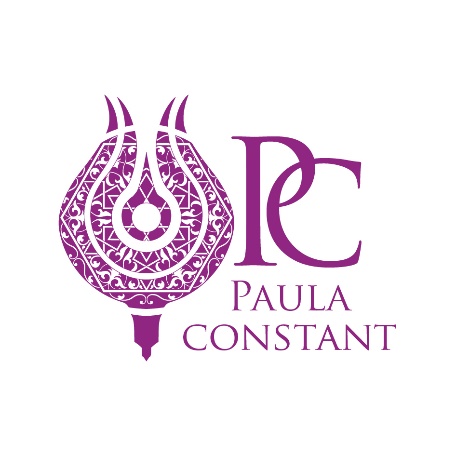 Values AssessmentWelcome!The purpose of the following exercise is to begin exploring your values, so we can begin to narrow in on effective goals.  For each of the following primary values, put a rating in the box to the left from 1-5 (with 1 being very important, and 5 being not so important). We will come back to the right-hand boxes– don’t worry about them for now!Fantastic!  Now that you have numbered all the left-hand boxes, we are turning to the present.For each of the values, in the 4th column, labelled ‘Y/N’, simply write if you are happy at this present time with where you are at with each value (‘Y’ meaning that yes, you are happy with what you are doing/feeling in relation to that value, and ‘N’ meaning that you would like to improve that area of your life).Done?Right – now comes the timing question.  For each of the ‘No’ answers, in the 5th column, state how soon you would like to change this particular value.I = Immediately6 = within 6 months12 = within 12 months5y = within 5 years10y= within 10 years.…….and finally:  In the far-right column, taking in all that you have written previously, order ALL of the values, starting at 1 as the most important, and reaching 33 for the final one.Now, in the page overleaf or in a notebook of your own, write down your top 6 values.On the page following that, write a goal for each value – or as many goals as you need!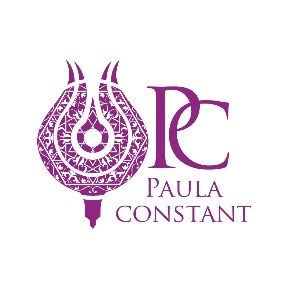 My top six values1.2.3.4.5.6.My top six goals1.2.3.4.5.6.RatingPrimary ValueRelated AspectsY/NTimeOrderFinancial SecurityEnough money to cover essentialsExtra for special events, holidaysOwning assetsProviding for your family/childrenPhysical SecurityLiving in a comfortable homeLiving in a safe areaHaving comforts in the homeFamily NeedsA sense of belongingSharing time with extended and immediate familySocial NeedsClose personal friendshipsTime to relax with friendsA sense of belonging outside of familyDay to day contact with peopleProfessional NeedsPursuing a satisfying careerBeing recognised for your work and expertiseTime to develop and utilise your personal skillsFeeling appropriately rewarded at workBeing challenged and having variety in your workHigh pressure work, work that is judged by othersBeing part of a professional team achieving goalsCommunityBeing involved in the communityHonestySaying what you think and feel, being truthful and sincereIntegrity/AuthenticityWhen actions and words matchLiving your life in a genuine and authentic wayBehaving honourablyTrustworthinessHaving people know they can depend on youCompetenceFeeling and being seen as competent and capableCreativityHaving new and novel ideasAccuracyEnsuring things are correctLove and CaringHaving others know (or feel) your concern for themKindnessBeing considerate or helpful; gentleBeing Goal OrientatedBeing a mover and shaker, making things happenBeing HappyFeeling good about your life and how you spend your timeIndependence and FreedomBeing autonomous and accountable individuallyRapport with OthersHaving an ease with many types of peopleFairnessFree from bias, dishonesty, or injusticeBeing CharitableBeing generous in meeting others’ needs; lenient in judging othersPatienceCalm and uncomplaining perseveranceToleranceBeing fair and patient with differenceKnowledgeLearning new thingsCuriosity and interest in the worldHumour & PlayfulnessLaughing and TeasingBringing smiles to others’ facesBravery and ValourSpeaking up for what is right even in the face of others’ oppositionActing on convictionsLeadershipInfluencing the work activities or (partial) destiny of othersOrganising activities and making sure they happenEncouraging a group to get things doneSpiritualityYour beliefs shape your actions and are a comfort to youYou know where you fit in the larger scheme of thingsOptimismExpecting the best in the futureBelieving the future is something you can controlFairnessTreating all people fairlyGiving everyone a chanceDiligenceFinishing what you startTaking satisfaction from completing tasksLoyaltyBeing a loyal dedicated team member, friend, partner, etcForgivenessForgiving those who have done you wrongGiving second chancesModesty/HumilityLetting your accomplishments speak for themselves